S M L O U V A   O   D Í L ODole uvedeného dne, měsíce a roku účastníci1. Zhotovitel: Sedláček s.r.o. sídlem Zdaboř 488, 261 01  Příbram V, IČO: 25123297Zapsaná v obchodním rejstříku u Městského soudu v Praze v oddílu A vložky 20659		Zastoupena společníkem panem Martinem Sedláčkem		Bankovní spojení: 0524856379/0800		DIČ: CZ25123297						(dále už jen „zhotovitel“ na straně jedné)a2. Objednatel: Základní škola, Příbram VII, Bratří Čapků 279,
                      příspěvková organizace
                      Bratří Čapků 279 
                      261 01 Příbram 
                      IČ 71295003 
                                     (dále už jen „objednatel“ na straně druhé)uzavřeli ve smyslu ustanovení § 631 a násl. občanského zákoníku tutos m l o u v u   o   d í l ove znění, jak níže následuje.I.Předmět plněníZhotovitel se touto smlouvou zavazuje, že za níže sjednanou cenu provede pro objednatele výměnu PVC, renovaci parket a strojní čištění podlah. Rozsah díla je určen přiloženou cenovou nabídkou.Objednatel se touto smlouvou zavazuje, že za řádně a v dohodnuté době provedené předmětné dílo uhradí zhotoviteli níže uvedenou pevně sjednanou smluvní cenu.II.Místo plněníMístem plnění předmětu díla je Základní škola, Příbram VII, Bratří Čapků 279,Podpisem této smlouvy zhotovitel potvrzuje, že místo plnění je mu známé, že si jej	prohlédl.III.Doba plněníZhotovitel se zavazuje provést předmětné dílo ve sjednané době, a to takto:zahájení prací: dne 5.9. 2022termín dokončení a předání díla: 30. 9. 2022Jestliže zhotovitel připraví řádně zhotovené předmětné dílo k předání před dohodnutýmtermínem, zavazuje se objednatel její převzít i v dřívějším nabídnutém termínu.Dodržení doby plnění ze strany zhotovitele je závislé i na řádné a včasné součinnostiobjednatele, dohodnuté v této smlouvě. Po dobu prodlení objednatele s poskytnutímsoučinnosti není zhotovitel v prodlení se splněním svého závazku.IV.Cena předmětného dílaZa řádné zhotovení předmětného díla se sjednává pevná smluvní cena (dále jen„smluvní cena“), která činí 81 237,30 Kč s tím, že v sobě již zahrnuje i 21 % DPH dle přiložené cenové nabídky.Smluvní cena v sobě již zahrnuje také cenu veškerého materiálu potřebného pro splněníPředmětného díla a taktéž dopravní a manipulační náklady související s jeho plněnímV.Platební podmínkyObjednatel se zavazuje poskytnout zhotoviteli na provádění předmětného díla zálohu se započtením na úhradu smluvní ceny ve výši hodnoty materiálu, kterou uhradí na základě obdržené faktury.Zbývající část úhrady smluvní ceny zaplatí objednatel na základě obdržené konečné	faktury vystavené zhotovitelem.5.3.	Konečnou fakturu je zhotovitel oprávněn vystavit po řádném ukončení předmětného díla	a po jeho písemném předání objednateli. Faktura musí obsahovat tyto náležitosti:	název a sídlo zhotovitele a objednatele, číslo faktury, odkaz na tuto smlouvu o dílo, den 	odeslání a den splatnosti faktury, předmět plnění a den dodání díla, označení peněžního 	ústavu a číslo účtu, na který se má platit, rozpis přijatých záloh, fakturovanou sumu, 	razítko a podpis oprávněné osoby.V případě, že faktura nebude obsahovat náležitosti uvedené v této smlouvě či bude obsahovat nesprávné údaje, je objednatel oprávněn vrátit ji bezodkladně zhotoviteli k opravě. V takovém případě se přeruší plynutí lhůty splatnosti a nová lhůta splatnosti počne plynout doručením opravené faktury objednateli.Pro splatnost jednotlivých faktur se stanovuje lhůta 10 dnů od jejich obdržení.5.6.	Převezme-li objednatel předmětné dílo s vadami a nedodělky, přiznává se mu právo 	pozastavit 10 % ze smluvní ceny na úkor konečné faktury. Takto pozastavená částka je	splatná ve lhůtě 10 dní ode dne, kdy budou příslušné vady a nedodělky zhotovitelem	odstraněny.VI.Podmínky provedení předmětného dílaZhotovitel se zavazuje provést předmětné dílo na svůj náklad a své nebezpečí a je	povinen si zajistit veškerý materiál a věci potřebné k plnění předmětného díla.6.2.	Objednatel je povinen po dobu plnění předmětného díla zabezpečit zhotoviteli ke své tíži	odpovídající uzamykatelné prostory pro uskladnění technických prostředků a materiálu 	nutných k provádění předmětného díla, prostory pro převlékání pracovníků zhotovitele 	provádějící předmětné dílo, odběr el. energie (zásuvka 220 V/ 16 A) pro připojení malé	ruční mechanizace, volný přístup k místu plnění předmětného díla a zamezit přístupu 	neoprávněných osob k místu plnění předmětného díla.Zhotovitel odpovídá za čistotu a pořádek v místě plnění předmětného díla a je zároveň povinen dbát, aby jeho pracovní činností nedocházelo k nepořádku či k znečištění okolních prostor. V případě, že k takovému nepořádku či znečištění dojde, ať již v důsledku přesunu materiálu nebo jiné činnosti spojené s plněním předmětného díla, je povinností zhotovitele takovýto nepořádek či znečištění ke své tíži neprodleně odstranit.Zhotovitel odpovídá za bezpečnost a ochranu zdraví svých pracovníků.Objednatel je oprávněn provádět průběžnou kontrolu plnění předmětného díla.Zhotovitel se zavazuje nejméně 3 dny před odevzdáním řádně zhotoveného předmětného díla vyzvat objednatele k jeho převzetí. O předání a převzetí předmětného díla sepíší smluvní strany předávací protokol.Objednatel je povinen řádně provedené předmětné dílo převzít. Místem předání a převzetí předmětného díla je místo plnění.Nedílnou součástí předání a převzetí předmětného díla jsou písemné pokyny, resp. návod pro užívání předmětného díla a jeho udržování, jež je zhotovitel povinen dodat objednateli.VII.Vlastnické právo k předmětnému dílu a nebezpečí škody na němVlastnické právo k předmětnému dílu přechází na objednatele jeho zabudování do místností uvedených v bodu 2.1. této smlouvy a nebezpečí škody na něm přechází ze zhotovitele na objednatele dnem odevzdání a převzetí předmětného díla, uvedeným v zápisu o jeho odevzdání a převzetí.VIII.Záruční doba – Odpovědnost za vadyZhotovitel odpovídá za to, že předmětné dílo bude provedeno v prvotřídní kvalitě a 	jakosti ve smyslu příslušných technických norem a v souladu s ujednáními této smlouvya dále, že bude mít vlastnosti, které se obvykle s takovým dílem spojují.Zhotovitel odpovídá za vady, které má předmětné dílo v době jeho odevzdání objednateli a za vady, které se na předmětném díle projeví v průběhu záruční doby, s výjimkou vad způsobených ze strany objednatele.Zhotovitel neodpovídá za vady předmětného díla, které byly způsobeny použitím věcíposkytnutých objednatelem a zhotovitel ani při vynaložení veškeré péče nemohl zjistit jejich nevhodnost, nebo na ni upozornil objednatele, ale ten na jejich použití trval.Zhotovitel poskytuje na předmětné dílo záruku v trvání 24 měsíců. Běh této záruční lhůty začíná dnem odevzdání a převzetí předmětného díla.Zhotovitel se zavazuje zahájit odstraňování případných vad předmětného díla do 10ti pracovních dnů od obdržení reklamace objednatele a vady odstranit v co nejkratší technicky možné lhůtě.Pokud se ukáže, že vada předmětného díla je neopravitelná, je povinností zhotoviteledodat do 10 dnů od zjištění této skutečnosti náhradní předmět plnění.Objednatel se zavazuje, že případnou reklamaci vady předmětného díla uplatní bezprostředně po jejím zjištění písemně u zhotovitele.V případě, že zhotovitel nesplní svoji povinnost ve smyslu bodu 8.5. a 8.6., přiznává seobjednateli právo nechat odstranit reklamované vady jiných subjektem, a to na nákladyzhotovitele.IX.Smluvní pokutyV případě, že zhotovitel nedodrží termíny plnění, uvedené v bodu 3.1. této smlouvy,uhradí objednateli smluvní pokutu ve výši 0,05 % ze smluvní ceny za každý byť i započatý den prodlení. Toto ujednání neplatí pouze v případě, že k prodlení došlo z důvodu na straně objednatele.Jestliže zhotovitel nezahájí odstraňování vad v době určené v bodě 8.5. této smlouvy nebo v době určené v zápisu o odevzdání a převzetí díla, zaplatí smluvní pokutu ve výši100,- Kč za každý byť započatý den prodlení.V případě prodlení objednatele s placením faktury nebo dohodnuté zálohy uhradí objednatel zhotoviteli smluvní pokutu ve výši 0,05 % z nezaplacené částky za každý,byť i započatý den prodlení. Toto ujednání neplatí pouze v případě, že k prodlení došlo z důvodu na straně zhotovitele.Smluvní pokuty, sjednané touto smlouvou, hradí povinná strana nezávisle na tom, zda a v jaké výši vznikne druhé straně v této souvislosti škoda, kterou lze vymáhat samostatně.X.Ostatní ustanoveníZhotovitel bude při plnění předmětu této smlouvy postupovat s odbornou péčí. Zavazuje se dodržovat obecně závazné předpisy, příslušné technické normy a podmínky této smlouvy.10.2.	Zhotovitel prohlašuje, že má oprávnění k výkonu živnosti v rozsahu uvedeném v bodu	1.1. této smlouvy a je povinen na požádání objednatel předložit mu k nahlédnutí své	řádné platné živnostenské oprávnění.Podstatným porušením této smlouvy je překročení termínu uvedených v bodu 3.1. tétosmlouvy ze strany zhotovitele o více jak 10 dní a dále prodlení objednatele s úhradoufaktury taktéž o více jak 10 dní.XI.Závěrečná ustanoveníTuto smlouvu lze měnit nebo zrušit pouze výslovným oboustranně potvrzeným smluvním ujednáním, podepsaným oprávněnými zástupci obou stran. To se týká především případů omezení rozsahu díla, nebo jeho rozšíření nad rámec této smlouvy (tzv. vícepráce). V obou případech je předchozí změna smlouvy nezbytnou podmínkou, bez jejíhož splnění nelze uplatňovat právo na snížení, resp. zvýšení ceny.Tato smlouva je vyhotovena ve 2 stejnopisech, z nichž každá ze smluvních stran obdržíJeden.Tato smlouva se řídí režimem občanského zákoníku v platném znění a příslušnýmisouvisejícími právními předpisy.Tato smlouva nabývá platnosti a účinnosti podpisem oprávněných zástupců obou	smluvních stran.Účastníci této smlouvy prohlašují, že si tuto smlouvu před jejím podpisem přečetli, žebyla uzavřena po vzájemném projednání podle jejich pravé a svobodné vůle, určitě,vážně a srozumitelně, nikoli v tísni za nápadně nevýhodných podmínek. Autentičnosttéto smlouvy potvrzují svými podpisy.V Příbrami dne 1.9. 2022Za zhotovitele:			                    Za objednatele: Sedláček s.r.o.Miroslav Procházka(na základě pověření)                         V Příbrami 24.8. 2022                         V Příbrami 24.8. 2022ZŠ Bratří ČapkůCenová nabídka:Cenová nabídka:Cenová nabídka:Cenová nabídka:Cenová nabídka:Cenová nabídka:Cenová nabídka: renovace parketové podlahy, pokládka PVC, strojní mytí dlažby renovace parketové podlahy, pokládka PVC, strojní mytí dlažby renovace parketové podlahy, pokládka PVC, strojní mytí dlažby renovace parketové podlahy, pokládka PVC, strojní mytí dlažby renovace parketové podlahy, pokládka PVC, strojní mytí dlažby renovace parketové podlahy, pokládka PVC, strojní mytí dlažby renovace parketové podlahy, pokládka PVC, strojní mytí dlažbyNázev produktuMnožstvíM.J.Cena za jednotkuSazba DPHCelkem bez DPHpoznámkaVystěhování nepořádku po stavbě1x2000,00 21%2000,00Strhání staré krytiny včetně likvidace1x2500,00 21%2500,00Broušení, tmelení22,5m2800,00 21%18000,00odstraňování hřebíčků, řezání trubkyDoložení, výměna parket1x3000,00 21%3000,00Lak 1x Bona Prime + 2x Bona vrchní lak22,5m2360,00 21%8100,00Lakování22,5m2150,00 21%3375,00Lišty + lištování20bm150,00 21%3000,00Přesun hmot1x1000,00 21%1000,00Strhání starého PVC  včetně likvidace1x1500,00 21%1500,00Broušení původní dlažby10m2200,00 21%2000,00nutné zbroušení do otevřeného stavuOpravná hmota za vybouranou dlažbu1x3000,00 21%3000,00Penetrace - polyuretan10m2200,00 21%2000,00Stěrka do 5 mm100kg21,50 21%2150,00Stěrkování20m2150,00 21%3000,00PVC DT 12,8m2419,00 21%5363,20Pokládka vč. lepidla10m2200,00 21%2000,00Lišta PVC - vč. montáže13bm50,00 21%650,00Přesun hmot1x1000,00 21%1000,00Strojní mytí dlažby7m2100,00 21%700,00Doprava1ks200,00 21%200,00Renovace prahů + přechod lišta1x1500,00 21%1500,00Doplnění PVC pod tabulí1x1100,00 21%1100,00Sazba DPHZáklad daněDPHCelkem0%0,000,000,0015%0,000,000,0021%67138,2014099,1081237,30Celkem67138,2014099,1081237,30Celkem bez DPH67 138,20Kč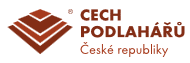 Celkem vč. DPH81 237,30KčSedláček s.r.o.Sedláček s.r.o.Sedláček s.r.o.Sedláček s.r.o.Sedláček s.r.o.Sedláček s.r.o.Sedláček s.r.o.IČO: 25123297, DIČ: CZ 25123297, OR Městský soud v Praze, oddíl C, vložka 189414IČO: 25123297, DIČ: CZ 25123297, OR Městský soud v Praze, oddíl C, vložka 189414IČO: 25123297, DIČ: CZ 25123297, OR Městský soud v Praze, oddíl C, vložka 189414IČO: 25123297, DIČ: CZ 25123297, OR Městský soud v Praze, oddíl C, vložka 189414IČO: 25123297, DIČ: CZ 25123297, OR Městský soud v Praze, oddíl C, vložka 189414IČO: 25123297, DIČ: CZ 25123297, OR Městský soud v Praze, oddíl C, vložka 189414IČO: 25123297, DIČ: CZ 25123297, OR Městský soud v Praze, oddíl C, vložka 189414www.podlahy-sedlacek.czwww.podlahy-sedlacek.czwww.podlahy-sedlacek.czwww.podlahy-sedlacek.czwww.podlahy-sedlacek.czwww.podlahy-sedlacek.czwww.podlahy-sedlacek.cz